INTERNATIONAL INNOVATIVE CENTER «PERSPEKTIVA PLUS»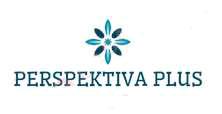 Site: http://perspektiva-plus.pro/E-mail: vesnaa777@gmail.com                                                                                                       Masarykova třída 668/29,                                                                                                   Teplice, Czech Republic                                                                                                    WhatsApp +79672130757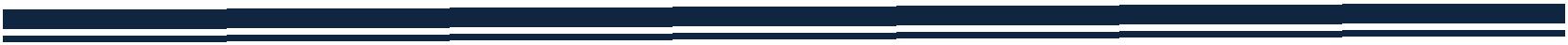 Положение о Международном конкурсе творческих работ и учебно-методических разработок педагоговУВАЖАЕМЫЕ УЧИТЕЛЯ ШКОЛ, ПРЕПОДАВАТЕЛИ СУЗОВ И ВУЗОВ!Международный инновационный центр «PERSPEKTIVA PLUS» приглашает Вас принять участие в Международном конкурсе творческих работ и учебно-методических разработок педагогов «Мое призвание - педагог».Поделитесь своими необычными работами и учебно-методическими разработками (выступление на ГПС, педсоветах, семинарах, круглых столах, родительских собрания. Рабочие программы по предмету, программы воспитательной работы, программы работы с одарёнными детьми, эссе, обучающие игры, современные образовательные технологии и т.п.).   Международный  конкурс  творческих работ и учебно-методических разработок педагогов проводится с целью создания условий, способствующих развитию интеллектуального и творческого потенциала педагогов, вовлечения их в научно-исследовательскую и проектную деятельность, содействия повышению их профессиональной квалификации.       
К участию в конкурсе приглашаются: педагоги школ,  ВУЗов и ССУЗов. Критерии оценки работы:Актуальность заявленной темы работы и ее полное раскрытие.Обоснование всех результатов и выводов, полученных в ходе исследования.Новизна исследования..Практическое применение или значение проведенной работы.Грамотность и логичность изложенного материала.Безошибочность в проведенных расчетах и их точность. (если такие имеются)Все участники конкурса получают наградные документы. (Дипломы победителей 1,2 или 3 степени)Конкурс проводится с 5 октября  по 5 ноября  2018 г. Форма проведения: заочно.Итоги подводятся с 6 ноября по 11ноября 2018 г  и публикуются на сайте: http://perspektiva-plus.pro/Заявка, копия квитанции об оплате и работа высылаются на электронную почту vesnaa777@gmail.com.Работы принимаются на русском, английском, французском, немецком, чешском, казахском, монгольском, молдавском, белорусском, украинском языках и др. языках.Оценка конкурсных материалов. Что получают участники?Работы оцениваются жюри конкурса. Председатель жюри:  Дугарджав Лувсанцэрэнгийн, доктор исторических наук, профессор, первый заместитель директора Улан-Баторского филиала «РЭУ им. Г. В. Плеханова».Градация оценок:победители (1, 2, 3 место),лауреаты,дипломанты,участники.Все участники получают по своему выбору:медаль с удостоверением плюс диплом,только медаль с удостоверением,только диплом.Награды (медали, дипломы) выдаются за каждую работу, участвующую в конкурсе.Дипломы содержат:фамилию, имя участника (участников);название коллектива (если есть);образовательное учреждение участника (если указали в Регистрационном бланке): тип, номер, название образовательного учреждения;место расположения образовательного учреждения или место жительства (если сведения об образовательном учреждении не указали в Регистрационном бланке): край, область, населенный пункт;фамилию, имя, отчество руководителя (если есть);результат участия в конкурсе: победитель (1, 2, 3 место), лауреат, дипломант, участник;наименование номинации, в которой принято участие;название работы;дату проведения конкурса;подпись Председателя жюри;печать (штамп) конкурса;номер диплома.Медаль содержит:название конкурса;;результат участия в конкурсе: победитель (1, 2, 3 место), лауреат, дипломант, участник;дату проведения конкурса;номер медали.Удостоверение для медали содержит:фамилию, имя участника (участников);название коллектива (если есть);образовательное учреждение участника (если указали в Регистрационном бланке): тип, номер, название образовательного учреждения;место расположения образовательного учреждения или место жительства (если сведения об образовательном учреждении не указали в Регистрационном бланке): край, область, населенный пункт;фамилию, имя, отчество руководителя (если есть);результат участия в конкурсе: победитель (1, 2, 3 место), лауреат, дипломант, участник;наименование номинации, в которой принято участие;название работы;дату проведения конкурса;подпись Председателя жюри;печать (штамп) конкурса;номер удостоверения и номер медали.Медали рассылаются на почтовые адреса участников обычной почтой. Дипломы рассылаются только по электронной почте.Финансовые условия*Если у одной работы несколько авторов, то оплачивать нужно следующим образом: оплачиваете оргвзнос за одного автора + 100 рублей,  42 гривен, 550 тенге, 4000 тугров, 6 бел. руб.  за каждого следующего автора.*Если от одной организации от 5 до 7 работ, то оргвзнос составит за одну работу: 150 рублей, 830тенге, 64 гривен, 6000 тугров, 4,5 бел. руб. за одну работу, от 8 до 10 работ  оргвзнос составит за одну работу: 100 рублей, 46 гривны, 550  тенге, 4000 тугров,  3 бел. руб..Приложение 1Заявка на участие в конкурсе творческих работ и учебно-методических разработок педагогов(заполняется на каждого автора)Приложение 2Так как Международный инновационный центр находится в Чехии, предлагаем производить оплату через «Яндекс Деньги», Visa Qiwi Wallet.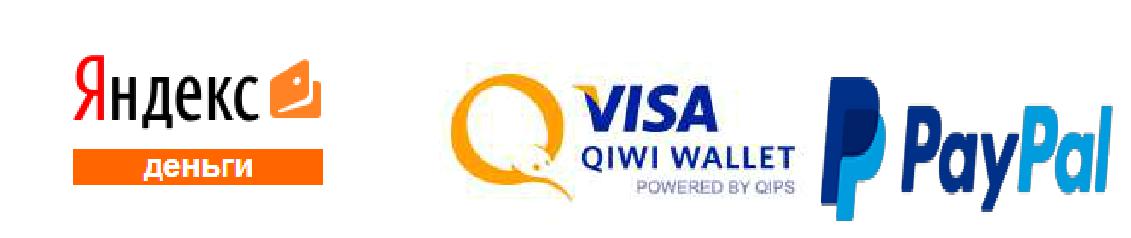  Участники стран СНГ, кроме Украины могут без процентов перечислить взнос на Киви-кошелек по номеру телефона +79617956392. Участники из Украины могут сделать перевод Western Union в ПриватБанке.*В сообщении указать ФИО участников.Реквизиты для банковского перевода Для платежей из-за границы: IBAN: CZ6827000000001002100915SWIFT: BACX CZ PPНазвание банка: UniCredit Bank Czech Republic and Slovakia, a.s.Юридический адрес банка: Želetavská 1525/1, Praha 4, 140 92, Czech Republic.Владелец счета: Perapektiva plus s.r.o.Юридический адрес владельца счета: Praha 3, V Zahradkach 2854/9, 13000, Czech Republic.Комментарий к платежу: Ваша фамилия, имя, дата рожденияВалюта счета: Чешская крона (CZK)Приложение 3Публикации в сборнике «Культура, просвещение и литература» (Канада, Чехия).Предлагаем разместить свои публикации в Международном сборнике «Культура, просвещение, литература» (Канада, Чехия). Для этого необходимо прислать эссе, с описанием ваших достижений в профессиональной  и учебной деятельности. Так же в эссе можно коротко написать о ваших увлечениях, помимо учебы и работы, рассказать об интересных случаях из вашей практики.  Если Вы являетесь писателем, поэтом, то предлагаем разместить свои произведения (один рассказ, очерк или три стихотворения).Для публикации эссе, рассказа, очерка, стихотворений, необходимо выслать до 10 числа каждого месяца на электронный адрес vesnaa777@gmail.com:заявку,эссе, произведение (не более 3 листов формата А4) (приложение 4),копию квитанции.Сборник выходит ежемесячно. Полученные работы не возвращаются и не рецензируются. Работы, отправленныепозже указанной даты, в сборник не включаются. Форма представления работы определяется ее характером.Требования к оформлению публикаций:Шрифт: Times New Roman, 14, по ширине, отступ – 1,25, межстрочный интервал: одинарный.Поля: Верхнее, нижнее – 2см, левое - 3 см, правое – 1,5 см.Журнал в электронном виде можно найти на сайте http://perspektiva-plus.pro/index.php/sbornik-kultura-prosveshchenie-literaturaФорма участияРазмер организационного взносаРазмер организационного взносаРазмер организационного взносаРазмер организационного взносаРазмер организационного взносаРазмер организационного взносаРазмер организационного взносаРазмер организационного взносаРазмер организационного взносаРоссийские рублиКазахские тенгеМонгольскиетугрикиУкраинская гривнаБелорусские рублиКиргизские сомыЕвроДолларыЧешские кроныТолько диплом200 руб./разработку 110080008662432,7370Медаль с удостоверением плюс диплом1000 руб.548437 22942431107113,515347Только медаль с удостоверением800 руб.4400320003442497210,812277Включить работу в электронный сборник400 руб.220016000172124865,46140Печатный сборник + почтовый перевод2000 руб10688722608306120292529647Ф.И.О. участника конкурса (полностью)Место учебы, класс (курс)Место работы (полное название учебногозаведения, адрес, телефон, e-mail)ДолжностьТип работы (методическая разработка, научно-исследовательский проект и т. д.)Название работы, представленной на конкурсПочтовый адрес автора для писем  (в случае необходимости)Электронный адрес автораФИО руководителяУченая степеньУченое званиеОрганизационный взнос (сумма, дата и способоплаты) медаль с удостоверением плюс диплом,только медаль с удостоверением,только диплом.Откуда Вы узнали о нашем проекте.НазваниеНомера счетовЯндекс Деньги410014676251568Яндекс Деньги410015857412468Visa Qiwi Wallet+79617956392Карта Яндекс Деньги (MasterCard)5106 2180 3190 4857Карта Яндекс Деньги (MasterCard)5106 2180 3645 1409